ªª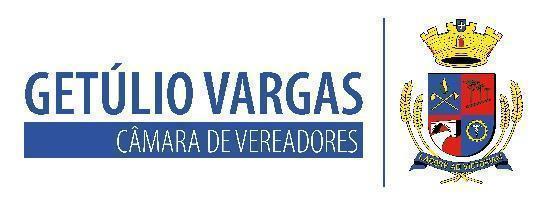 BOLETIM INFORMATIVO Nº. 022/2023Sessão Ordinária do dia 29 de junho de 2023, às 18h30, realizada na sede do Poder Legislativo, na Sala das Sessões Engenheiro Firmino Girardello, sob a Presidência do Vereador Domingo Borges de Oliveira, secretariado pelo Vereador Aquiles Pessoa da Silva, 1º Secretário, com presença dos Vereadores: Dianete Rampazzo Dallacosta, Dinarte Afonso Tagliari Farias, Ines Aparecida Borba, Jeferson Wilian Karpinski, Lisiane Brandalise, Nilso João Talgatti e Paulo Dall Agnol.  PROPOSIÇÕES EM PAUTAProjeto de Lei nº 059/2023 de 27-06-2023 - Executivo Municipal - Autoriza o Poder Executivo Municipal a firmar convênio de cooperação com os Municípios de Estação, Erebango, Ipiranga do Sul, Quatro Irmãos, Charrua, Floriano Peixoto e Sertão, para a gestão associada de serviços públicos e dá outras providências.APROVADO POR UNANIMIDADE.Projeto de Lei nº 060/2023 de 27-06-2023 - Executivo Municipal - Autoriza o Executivo Municipal a firmar convênio com a Associação Beneficente dos Receptores de Sangue de Erechim.APROVADO POR UNANIMIDADE.Projeto de Lei nº 061/2023 de 27-06-2023 - Executivo Municipal - Autoriza a abertura de crédito adicional especial no orçamento do exercício de 2023 e dá outras providências.APROVADO POR UNANIMIDADE.Projeto de Lei nº 062/2023 de 27-06-2023 - Executivo Municipal - Autoriza o Poder Executivo Municipal a firmar parceria via Termo de Fomento, com a Associação de Pais e Amigos dos Excepcionais de Getúlio Vargas, APAE, para atendimento de saúde especializado às Pessoas com Deficiência Intelectual e/ou Múltipla do Município de Getúlio Vargas/RS.APROVADO POR UNANIMIDADE.Projeto de Lei nº 063/2023 de 27-06-2023 - Executivo Municipal - Autoriza o Poder Executivo Municipal a firmar Cessão de Uso com o Hospital São Roque de um aparelho portátil de emissão otoacústica transiente.APROVADO POR UNANIMIDADE.Indicação nº 011/2023 de 21-06-2023 - Vereador Paulo Dall Agnol - Solicita ao Executivo Municipal a construção de abrigo junto às UBS do município, para abrigar os pacientes em dias de chuva e frio durante a espera para abertura dos postos de saúde.APROVADO POR UNANIMIDADE.Indicação nº 012/2023 de 27-06-2023 - Vereador Domingo Borges de Oliveira - Solicita ao Executivo Municipal que sejam providenciadas as escrituras dos terrenos localizados no bairro Monte Claro.APROVADO POR UNANIMIDADE.Moção nº 006/2023 de 14-06-2023 - Vereadora Dianete Maria Rampazzo Dalla Costa - Solicita que seja encaminhada Moção de Parabenização às atletas do Ideau Feminy pela conquista do vice-campeonato na Série Prata do Campeonato Brasileiro Escolar de Futebol Feminino.APROVADO POR UNANIMIDADE.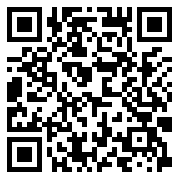 Confira a íntegra das proposições em pauta lendo o qr code em seu celular ou no linktinyurl.com/2cboerhyAVISOSO atendimento na Casa acontece das 8h30 às 11h30 e das 13h30 às 17h de segunda a sexta-feira;O contato com o Poder Legislativo poderá ser feito também por telefone através do número 54 – 3341 3889, ou pelo e-mail: camaravereadoresgv@gmail.com;A próxima sessão plenária acontece no dia 13 de julho (quinta-feira), às 18h30, na Casa Legislativa.Para mais informações acesse:getuliovargas.rs.leg.brGetúlio Vargas, 05 de julho de 2023Domingo Borges de OliveiraPresidente